بسم الله الرحمن الرحيم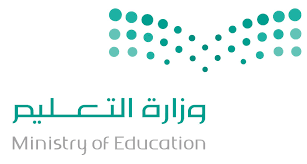 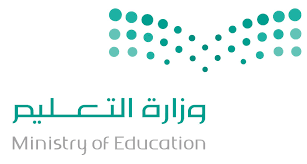      المملكة العربية السعودية                                                                            وزارة التعليم                                                                                      الصف / الثالث المتوسط                                                                     إدارة التعليم ...........        مدرسة: ...........................                                                                 الزمن/ ساعتان أسئلة اختبار مادة الرياضيات للفصل الدراسي الثالث (الدور الأول) لعام   1444 هتعليمات: تأكد أن عدد الأوراق (4) ورقات اقرأ السؤال جيداً قبل البدء في الإجابة.تأكد من اختيار إجابة واحدة فقط لكل فقرة.    .......................................................................................................................................................................................................................................................................        .....................................................................................................................................................................................................................................................................      .......................................................................................................................................................................................................................................................................      .......................................................................................................................................................................................................................................................................     .......................................................................................................................................................................................................................................................................            .......................................................................................................................................................................................................................................................................       .......................................................................................................................................................................................................................................................................             .......................................................................................................................................................................................................................................................................       .......................................................................................................................................................................................................................................................................          .......................................................................................................................................................................................................................................................................     .......................................................................................................................................................................................................................................................................     .......................................................................................................................................................................................................................................................................     ......................................................................................................................... .............................................................................................................................................     .......................................................................................................................................................................................................................................................................     .......................................................................................................................................................................................................................................................................     .......................................................................................................................................................................................................................................................................     .......................................................................................................................................................................................................................................................................     .......................................................................................................................................................................................................................................................................     .......................................................................................................................................................................................................................................................................     .......................................................................................................................................................................................................................................................................     .......................................................................................................................................................................................................................................................................     .......................................................................................................................................................................................................................................................................     .......................................................................................................................................................................................................................................................................      ................................................................................................................................................................................................اسم الطالب :   .................................................................................................................................................................................(       )السؤال الأول :    السؤال الأول :    1غ      يبلغ طول السلّم الكهربائي في أحد الأسواق 40 متراً ،  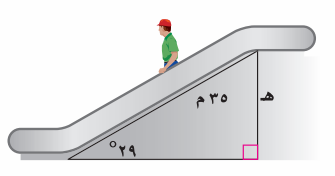 وقياس الزاوية التي يكوّنها مع الأرض 30 % ، أوجد ارتفاع السلم 0.......................................................................................................................................................................................................................................................................................................................................................................................... ..................................................................................................................................................................................................................................................  ۲غ من خلال التمثيل البياني المجاور: أكمل الفراغات التالية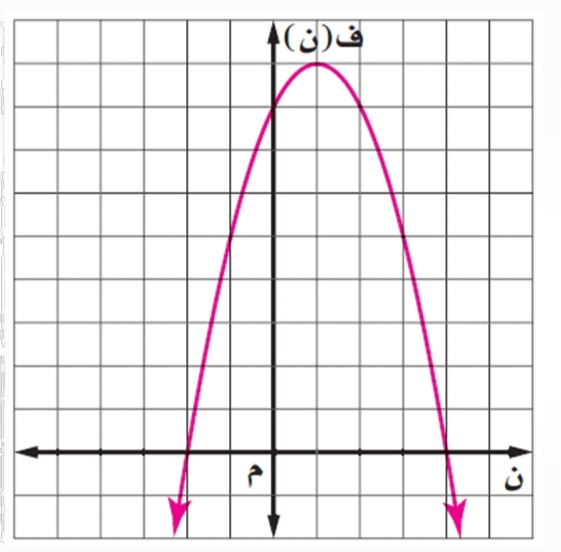 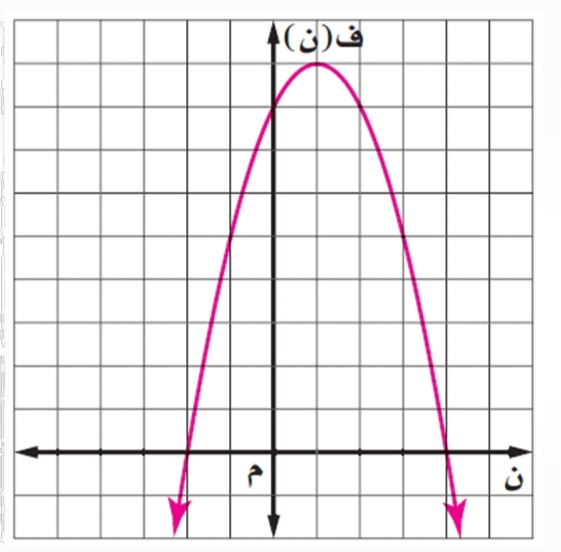  1~  القيمة العظمى ........................................................................................... ۲~ معادلة محور التماثل    س  = ........................................................................................... 3~ المقطع الصادي   = ........................................................................................... 4~ حلول المعادلة  س  = ..................................... س  = ................................................السؤال الثاني :  اختر الإجابة الصحيحة ثم ظلل الحرف الذي يسبقها في ورقة الإجابةالسؤال الثاني :  اختر الإجابة الصحيحة ثم ظلل الحرف الذي يسبقها في ورقة الإجابةالسؤال الثاني :  اختر الإجابة الصحيحة ثم ظلل الحرف الذي يسبقها في ورقة الإجابةالسؤال الثاني :  اختر الإجابة الصحيحة ثم ظلل الحرف الذي يسبقها في ورقة الإجابةالسؤال الثاني :  اختر الإجابة الصحيحة ثم ظلل الحرف الذي يسبقها في ورقة الإجابة 1التمثيل البياني للدالة    - س@ + 3س – 1  مفتوحا إلى ..........التمثيل البياني للدالة    - س@ + 3س – 1  مفتوحا إلى ..........التمثيل البياني للدالة    - س@ + 3س – 1  مفتوحا إلى ..........التمثيل البياني للدالة    - س@ + 3س – 1  مفتوحا إلى ..........ا~ أعلى وله قيمة عظمىا~ أعلى وله قيمة عظمىب~ أسفل وله قيمة صغرىج~  أعلى وله قيمة صغرى د~ أسفل وله قيمة عظمى ۲ حل المعادلة    س@ - 8 س = 11  بإكمال المربع  حل المعادلة    س@ - 8 س = 11  بإكمال المربع  حل المعادلة    س@ - 8 س = 11  بإكمال المربع  حل المعادلة    س@ - 8 س = 11  بإكمال المربع  ا~ -11 ، -1  ا~ -11 ، -1 ب~ 11 ، 1ج~ -11 ، 1 د~ 11 ، -1 3إذا كانت قيمة المميز (ب@- 4اج ) موجبة فإن عدد المقاطع السينية هو إذا كانت قيمة المميز (ب@- 4اج ) موجبة فإن عدد المقاطع السينية هو إذا كانت قيمة المميز (ب@- 4اج ) موجبة فإن عدد المقاطع السينية هو إذا كانت قيمة المميز (ب@- 4اج ) موجبة فإن عدد المقاطع السينية هو  ا~ 0  ا~ 0 ب~ ۲ج~ 1  د~ 34مرافق المقدار  (-  [7 / - 4 [5 / ) هومرافق المقدار  (-  [7 / - 4 [5 / ) هومرافق المقدار  (-  [7 / - 4 [5 / ) هومرافق المقدار  (-  [7 / - 4 [5 / ) هو ا~  -  [7 / - 4 [5 / ا~  -  [7 / - 4 [5 /ب~  -  [7 / + 4 [5 /ج~  [7 / + 4 [5 / د~   [7 / - 4 [5 /510 [7خح / - 4 [7 /   =10 [7خح / - 4 [7 /   =10 [7خح / - 4 [7 /   =10 [7خح / - 4 [7 /   = ا~ 14  [7 /   ا~ 14  [7 /  ب~ 6  [7 / ج~ - ۲ [14 /   د~ ۲ [78 / 6حل المعادلة الآتية  :       [ س/-4/  -  3  =  3  حل المعادلة الآتية  :       [ س/-4/  -  3  =  3  حل المعادلة الآتية  :       [ س/-4/  -  3  =  3  حل المعادلة الآتية  :       [ س/-4/  -  3  =  3   ا~ ۲0 ا~ ۲0ب~ 16ج~  40  د~ 30   7قيمة المقدار ( [7 / -  [ 6   ) ( [7 / +  [ 6/   ) =قيمة المقدار ( [7 / -  [ 6   ) ( [7 / +  [ 6/   ) =قيمة المقدار ( [7 / -  [ 6   ) ( [7 / +  [ 6/   ) =قيمة المقدار ( [7 / -  [ 6   ) ( [7 / +  [ 6/   ) = ا~  1  ا~  1 ب~ ۲ ج~  3  د~ 1 8تبسيط العبارة    ۲  [3 /   × 5  [3 /  =  تبسيط العبارة    ۲  [3 /   × 5  [3 /  =  تبسيط العبارة    ۲  [3 /   × 5  [3 /  =  تبسيط العبارة    ۲  [3 /   × 5  [3 /  =   ا~  ۲4     ا~  ۲4     ب~  6 [10/     ج~  1۲    د~ 30  9عدد الطرق لاختيار 5 كتب لقراءتها من بين 7 كتب على رف يساوي عدد الطرق لاختيار 5 كتب لقراءتها من بين 7 كتب على رف يساوي عدد الطرق لاختيار 5 كتب لقراءتها من بين 7 كتب على رف يساوي عدد الطرق لاختيار 5 كتب لقراءتها من بين 7 كتب على رف يساوي  ا~ ۲1 ا~ ۲1ب~ 7۲0  ج~ 1۲0 د~  336 10اذا كان الانحراف المعياري يساوي 9  فأن التباين يساوي : اذا كان الانحراف المعياري يساوي 9  فأن التباين يساوي : اذا كان الانحراف المعياري يساوي 9  فأن التباين يساوي : اذا كان الانحراف المعياري يساوي 9  فأن التباين يساوي :  ا~ 16 ا~ 16ب~  ۲ج~ 3 د~ 81  11شارك علي بمسابقة رمي الرمح ، ويمكن تمثيلها بالمعادلة   ص =  -16س@ -64س +8 ، حيث (ص) ارتفاع الرمح بالأقدام بعد (س) ثانية ،  فإن الارتفاع الذي اطلق منه الرمح يساوي شارك علي بمسابقة رمي الرمح ، ويمكن تمثيلها بالمعادلة   ص =  -16س@ -64س +8 ، حيث (ص) ارتفاع الرمح بالأقدام بعد (س) ثانية ،  فإن الارتفاع الذي اطلق منه الرمح يساوي شارك علي بمسابقة رمي الرمح ، ويمكن تمثيلها بالمعادلة   ص =  -16س@ -64س +8 ، حيث (ص) ارتفاع الرمح بالأقدام بعد (س) ثانية ،  فإن الارتفاع الذي اطلق منه الرمح يساوي شارك علي بمسابقة رمي الرمح ، ويمكن تمثيلها بالمعادلة   ص =  -16س@ -64س +8 ، حيث (ص) ارتفاع الرمح بالأقدام بعد (س) ثانية ،  فإن الارتفاع الذي اطلق منه الرمح يساوي  ا~ -16  ا~ -16 ب~ 8ج~ ۲۲  د~ 61۲المقياس المستخدم لوصف البيانات عندما توجد قيم متطرفة ولا توجد فجوات  في مجموعة البيانات هو المقياس المستخدم لوصف البيانات عندما توجد قيم متطرفة ولا توجد فجوات  في مجموعة البيانات هو المقياس المستخدم لوصف البيانات عندما توجد قيم متطرفة ولا توجد فجوات  في مجموعة البيانات هو المقياس المستخدم لوصف البيانات عندما توجد قيم متطرفة ولا توجد فجوات  في مجموعة البيانات هو  ا~ المتوسط الحسابي ا~ المتوسط الحسابيب~  الوسيطج~ المنوال د~ الانحراف المتوسط13إذا علمت إن إحداثي نقطة الرأس لدالة التربيعية هو (4 ، 5) ، وأن قيمة أ آ صفر  فإن مدى الدالة :إذا علمت إن إحداثي نقطة الرأس لدالة التربيعية هو (4 ، 5) ، وأن قيمة أ آ صفر  فإن مدى الدالة :إذا علمت إن إحداثي نقطة الرأس لدالة التربيعية هو (4 ، 5) ، وأن قيمة أ آ صفر  فإن مدى الدالة :إذا علمت إن إحداثي نقطة الرأس لدالة التربيعية هو (4 ، 5) ، وأن قيمة أ آ صفر  فإن مدى الدالة : ا~ { ص | ص ≤ 5  }   ا~ { ص | ص ≤ 5  }  ب~ { ص | ص ≤ 5  }   ج~  { ص | ص ≥ 5  }    د~  { ص | ص ≥ 4  }     14في المثلث س ص ع إذا كان  لا س = 70 % ،  لا ص = 30 % ، فإن  ق لا ع = في المثلث س ص ع إذا كان  لا س = 70 % ،  لا ص = 30 % ، فإن  ق لا ع = في المثلث س ص ع إذا كان  لا س = 70 % ،  لا ص = 30 % ، فإن  ق لا ع = في المثلث س ص ع إذا كان  لا س = 70 % ،  لا ص = 30 % ، فإن  ق لا ع =  ا~ 30 %   ا~ 30 %  ب~ 60 %ج~ 70 %   د~ 100 %15عدد طرق جلوس ناصر وثلاثة من زملائه على 4 مقاعد في صف واحد عدد طرق جلوس ناصر وثلاثة من زملائه على 4 مقاعد في صف واحد عدد طرق جلوس ناصر وثلاثة من زملائه على 4 مقاعد في صف واحد عدد طرق جلوس ناصر وثلاثة من زملائه على 4 مقاعد في صف واحد  ا~  3 ا~  3ب~ 7ج~ ۲4       د~ 1۲16مضروب العدد صفر (1! ) = مضروب العدد صفر (1! ) = مضروب العدد صفر (1! ) = مضروب العدد صفر (1! ) =  ا~ 3  ا~ 3 ب~ ۲ج~  1 د~0 17إذا ألقيت قطعة نقود 3 مرات فما احتمال ظهور الكتابة مرتين على الأقل؟ إذا ألقيت قطعة نقود 3 مرات فما احتمال ظهور الكتابة مرتين على الأقل؟ إذا ألقيت قطعة نقود 3 مرات فما احتمال ظهور الكتابة مرتين على الأقل؟ إذا ألقيت قطعة نقود 3 مرات فما احتمال ظهور الكتابة مرتين على الأقل؟  ا~  !؛4 ا~  !؛4ب~   !؛2ج~  ۲ د~  !؛818عدد طرق عرض أربع مجلات من بين خمس مجلات مختلفة على رف  :عدد طرق عرض أربع مجلات من بين خمس مجلات مختلفة على رف  :عدد طرق عرض أربع مجلات من بين خمس مجلات مختلفة على رف  :عدد طرق عرض أربع مجلات من بين خمس مجلات مختلفة على رف  : ا~  1۲0 ا~  1۲0ب~ 40ج~  15 د~ 6019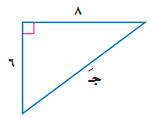 في الشكل المجاور : طول الضلع المجهول  جَ   = في الشكل المجاور : طول الضلع المجهول  جَ   = في الشكل المجاور : طول الضلع المجهول  جَ   = في الشكل المجاور : طول الضلع المجهول  جَ   =  ا~ 100 ا~ 100ب~ 10ج~  14 د~ 3السؤال الثالث : اختر       ص    للإجابة الصحيحة   و   خ    للإجابة الخاطئة   0               السؤال الثالث : اختر       ص    للإجابة الصحيحة   و   خ    للإجابة الخاطئة   0               السؤال الثالث : اختر       ص    للإجابة الصحيحة   و   خ    للإجابة الخاطئة   0               1الأطوال   3   ،  [13/  ، ۲  تشكل أطوال أضلاع مثلث قائم الزاوية  : الأطوال   3   ،  [13/  ، ۲  تشكل أطوال أضلاع مثلث قائم الزاوية  : صحصحخطأ۲سئل كل خامس شخص يدخل مكتبة عن هوايته المفضلة تُعتبر عينة غير متحيزة :سئل كل خامس شخص يدخل مكتبة عن هوايته المفضلة تُعتبر عينة غير متحيزة :صحصحخطأ3العبارة    [1۲/س^/ص/)/   =  ۲س# ص$  [3ص/  العبارة    [1۲/س^/ص/)/   =  ۲س# ص$  [3ص/  صحصحخطأ4إذا كانت نقطة رأس قطع مكافئ هي (-۲ ، 1) فأن معادلة محور تماثله س = 1إذا كانت نقطة رأس قطع مكافئ هي (-۲ ، 1) فأن معادلة محور تماثله س = 1صحصحخطأ5 مجال الدالة  د(س) = ۲س@ -3س + 1 هو مجموعة الأعداد الحقيقية  مجال الدالة  د(س) = ۲س@ -3س + 1 هو مجموعة الأعداد الحقيقية صحصحخطأ6قيمة جـ التي تجعل ثلاثية الحدود الآتية مربعاً كاملاً   س@ + 10س+ جـ   هي  50قيمة جـ التي تجعل ثلاثية الحدود الآتية مربعاً كاملاً   س@ + 10س+ جـ   هي  50صحصحخطأ7المسافة بين النقطتين ( 4 ، 8)  ،   ( 8 ، 9 ) تساوي =  [17/المسافة بين النقطتين ( 4 ، 8)  ،   ( 8 ، 9 ) تساوي =  [17/صحصحخطأ8المتوسط الحسابي للأعداد   6 ، 11 ، 18   هو  1۲المتوسط الحسابي للأعداد   6 ، 11 ، 18   هو  1۲صحصحخطأ9يحتوي صندوق على 3 كرات حمراء و 5 كرات زرقاء وكرتين خضراوين. اذا سحبت منه  كرتان عشوائياً واحدة تلو الأخرى  دون ارجاع  فإن  ح ( زرقاء ، خضراء )  =  !؛6  يحتوي صندوق على 3 كرات حمراء و 5 كرات زرقاء وكرتين خضراوين. اذا سحبت منه  كرتان عشوائياً واحدة تلو الأخرى  دون ارجاع  فإن  ح ( زرقاء ، خضراء )  =  !؛6  صحصحخطأ10من الشكل المقابل :  إذا كان المثلثين المتشابهين  فإن طول الضلع المجهول  سَ  هو  8 0من الشكل المقابل :  إذا كان المثلثين المتشابهين  فإن طول الضلع المجهول  سَ  هو  8 0صحصحخطأ11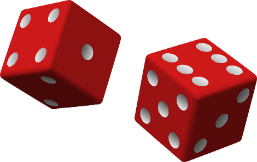 عند رمي مكعب أرقام مرة واحدة ، ما احتمال عدد فردي أو عدد اكبر من 5  =  @؛3عند رمي مكعب أرقام مرة واحدة ، ما احتمال عدد فردي أو عدد اكبر من 5  =  @؛3صحصحخطأ1۲(( اختيار الفائزين بالمراكز الثلاثة الأولى في مسابقة ثقافية )) العبارة تمثل توفيقاً(( اختيار الفائزين بالمراكز الثلاثة الأولى في مسابقة ثقافية )) العبارة تمثل توفيقاًصحصحخطأ13حل المعادلة  3س@ - 5 س  =  1۲  بالقانون العام  هو    $؛3  ،  -6  حل المعادلة  3س@ - 5 س  =  1۲  بالقانون العام  هو    $؛3  ،  -6  صحصحخطأ